* Say hello * Make Contact * Sing ** Then with music –Tac Pac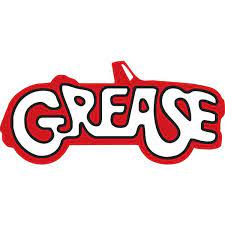 Action!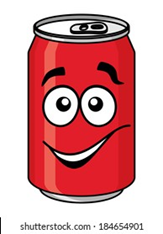 Roll can over student- keep it lively! Spray with water spray over hand/arm. Use towel to dry hand/arm in the beat with the music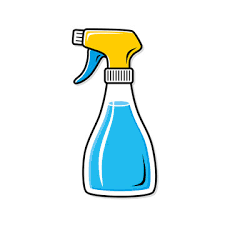 Brush hair with hair brush. Gentle roll hair brush over hand/arm.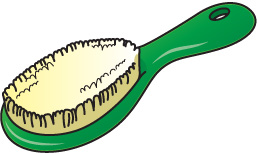 Use paint brush to make circular motions on hand/arm/face.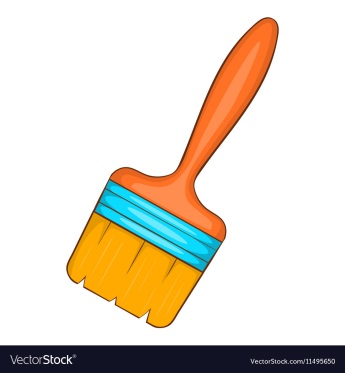 Run Scarf over body parts. Pulling scarf through fingers.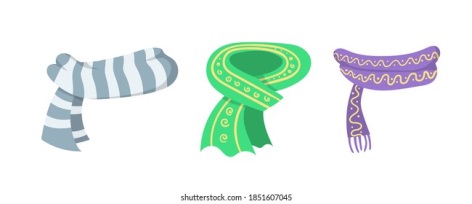 Placing bracelet on arms. Running beads over hand/arm/. 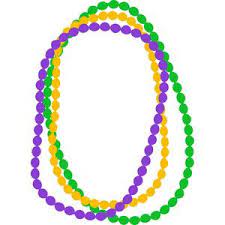 Use hand cream for gentle hand massage. 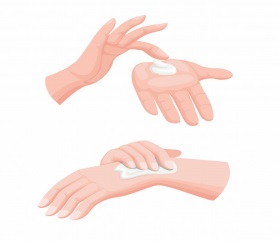 You will need:Food can Spray bottle and towelHair brush Paint brush ScarfBracelet and beads Hand cream